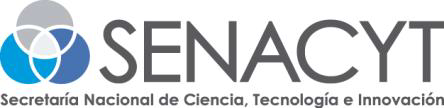 LISTADOS DE DOCUMENTOSPROGRAMA DE BECAS IFARHU-SENACYTSUB PROGRAMA I, BECAS DE EXCELENCIA PROFESIONALCONVOCATORIA DE MAESTRÍA EN ÁREAS ESPECÍFICAS DEL CONOCIMIENTO IDENTIFICADAS POR LA SENACYTMAESTRÍA EN CIENCIAS TECNOLÓGICAS 2023Nombre: _____________________________________________________Código BAET-2023- ___Los aspirantes deben entregar toda la documentación en el orden que aparece en este listado de verificación.		Los documentos emitidos en el extranjero deberán presentarse debidamente legalizados (apostillados o por vía consular). Todos los documentos deberán ser entregados en el idioma español o traducción simple.				En caso de ser seleccionado deberá presentar: 		1. Certificado médico de buena salud física emitido por una institución de salud y certificado de buena salud mental emitido por un médico idóneo.		2. Documentos que no estén en idioma español deberán ser traducidos por un traductor público autorizado.3. Créditos y diploma deben ser autenticados en el IFARHU.		Deberá Iniciar sus estudios una vez se le notifique que ha sido refrendado su contrato por la Contraloría General de la República. En caso de continuación de estudios, los pagos iniciarán al refrendo de su contrato por parte de la Contraloría General de la República.		Recibido Por: _____________________________      Fecha: _______________    Hora: _____________		1Formulario de solicitud de la beca debidamente completado y firmado.2Nota de aceptación o evidencia del trámite de la solicitud de admisión en el programa de estudio de acuerdo con el anuncio de la Convocatoria, para las tres (3) universidades sugeridas o presentar el programa de la universidad donde fue aceptado, esta universidad en el área de estudio debe estar en el ranking. (Pueden ser correos, aplicación en línea o admisión definitiva).   Aplican las 250 primeras universidades listadas en el Shanghai Ranking o QS World Ranking, de acuerdo con el área de estudio escogida.3Copia de diploma universitario a nivel de licenciatura, constancia de culminación de estudio. 4Copia de créditos universitarios de la licenciatura, que reflejen un índice académico mínimo de 1.80/3.00 o equivalente.5Presentar un ensayo en el que explique el impacto para el país de los estudios para los que está aplicando, sus objetivos a alcanzar, motivación y visión.  Máximo tres (3) páginas.6Tres (3) cartas de referencia académica o de experiencias en investigaciones realizadas, debidamente firmadas.7Paz y Salvo del IFARHU. Gestionado directamente en el IFARHU: se debe anexar formulario con verificación de dirección de finanzas del IFARHU y recibo de pago o gestionado a través de la plataforma Panamá Digital: se debe anexar solicitud firmada y correo donde el IFARHU le concede paz y salvo. 8Estar Paz y Salvo en la SENACYT. El Coordinador verificará al momento de la revisión de la aplicación si se encuentra paz y salvo con la institución.9Hoja de vida actualizada que incluya todos sus méritos o experiencias académicas.10Copia de cédula de identidad personal, ambas caras en una misma página.11Copia del programa académico de las tres (3) universidades sugeridas. 12Formulario de presupuesto de las (3) universidades sugeridas.Evidencia de excelencia académica de las tres (3) universidades sugeridas (adjuntar copia de posición en el Shanghai Ranking o QS World Ranking).14Evidencia del centro de estudios que indique que la maestría es en modalidad presencial y a tiempo completo.15Llenar el formulario de solicitud de becas IFARHU-SENACYT.16Declaración jurada firmada por el aspirante, como constancia de haber leído y aceptado el Reglamento del Programa de Becas IFARHU-SENACYT.